UNIVERSIDADE FEDERAL DA INTEGRAÇÃO LATINO-AMERICANA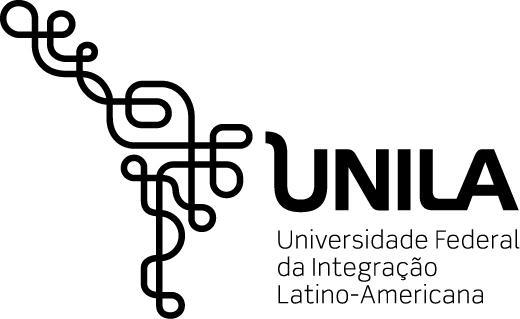 PRÓ-REITORIA DE GESTÃO DE PESSOASDEPARTAMENTO DE DESENVOLVIMENTO PROFISSIONAL E PESSOALSEÇÃO DE CAPACITAÇÃO E DESENVOLVIMENTO*Os valores devidos para pagamento de GECC estarão em conformidade com os valores vigentes na data de realização do curso.** O valor a ser recebido pela elaboração de materiais didáticos poderá ser, no máximo, o equivalente a 50%do total da carga horária do curso.Formulário para Curso/Atividade de Capacitação Interna1. Nome do curso/atividade:2. Unidade(s) demandante(s):3. Tipos de contratação – Curso Interno(   ) Instrutor da Unila           (  ) Instrutor Externo4. Identificação do responsável pelo acompanhamento do curso na unidade demandante:4. Identificação do responsável pelo acompanhamento do curso na unidade demandante:4. Identificação do responsável pelo acompanhamento do curso na unidade demandante:Nome completo: Nome completo: Nome completo: Cargo:	 Cargo:	 SIAPE: Telefone: E-mail: E-mail: 5. Identificação do(s) instrutor(es) e ou tutor(es)5. Identificação do(s) instrutor(es) e ou tutor(es)Nome completo: Nome completo: Instituição: Cargo: SIAPE:Telefone: Currículo (link):E-mail:5.1. Dados para Descentralização da GECC (apenas para instrutores externos)5.1. Dados para Descentralização da GECC (apenas para instrutores externos)E-mail da área de planejamento:Unidade Gestora - UG:E-mail da área responsável pelo pagamento:Unidade Operacional - UO:6. Dados gerais sobre o cursoPeríodo de realização: Horário: Carga horária provável: Quantidade de turmas a serem ofertadas: Local:Modalidade: (   ) Presencial.    (   ) Semipresencial.    (   ) À distância.Forma de divulgação:(  )  La Semana Unilera.(  )  Evento no SIGRH.(  ) Outra(s):7. Caracterização do público-alvoNúmero de vagas por turma: Público-alvo: Sugestão de critério(s) de seleção:(   ) Indicação de servidores pela chefia via memorando / e-mail.(   ) Ordem de inscrição.(   ) Cargo específico: _____________________________________________________________________(   ) Outro(s): 8. Resumo da ação:9. Justificativa:10. Objetivos:11. Ementa/conteúdo:12. Metodologia:13. Recursos/Materiais Didáticos:14. Infraestrutura necessária:15. Cronograma de aulas:15. Cronograma de aulas:15. Cronograma de aulas:15. Cronograma de aulas:ConteúdoDataQtde de horasInstrutorAula 1: Aula 2: Aula 3: Aula 4: Aula 5: 16. Forma(s) de avaliação da aprendizagem:(  ) Participação nas atividades em sala e/ou EaD(  ) Entrega de trabalhos(  ) Realização de prova oral(  ) Realização de prova escrita(  ) Outros: Atividades no Moodle UNILA(  ) Não se aplica17.Critérios para aprovação:Nota: (se aplica?)Frequência (mínimo de 75%):18. Recursos Financeiros – Pagamento de GECC (Se for o caso)18. Recursos Financeiros – Pagamento de GECC (Se for o caso)18. Recursos Financeiros – Pagamento de GECC (Se for o caso)18. Recursos Financeiros – Pagamento de GECC (Se for o caso)AtividadeQtde de horasValor hora*TotalInstrutoriaR$ 101,02Elaboração de MateriaisR$ 68,25Tutoria (se for o caso)R$ 84,64Total19. Recursos Financeiros – Pagamento de Diárias e Passagens19. Recursos Financeiros – Pagamento de Diárias e Passagens19. Recursos Financeiros – Pagamento de Diárias e Passagens19. Recursos Financeiros – Pagamento de Diárias e PassagensItemQtdeValor unitárioTotalDiárias00R$ 0,00Passagens aéreas00R$ 0,00Passagens terrestres00R$ 0,00Total------R$ 0,0020. Recursos Financeiros –Totais20. Recursos Financeiros –TotaisItemTotalGECCR$ 0,00DiáriasR$ 0,00PassagensR$ 0,00TotalR$ 0,00